Деревянный пазл «Мышонок»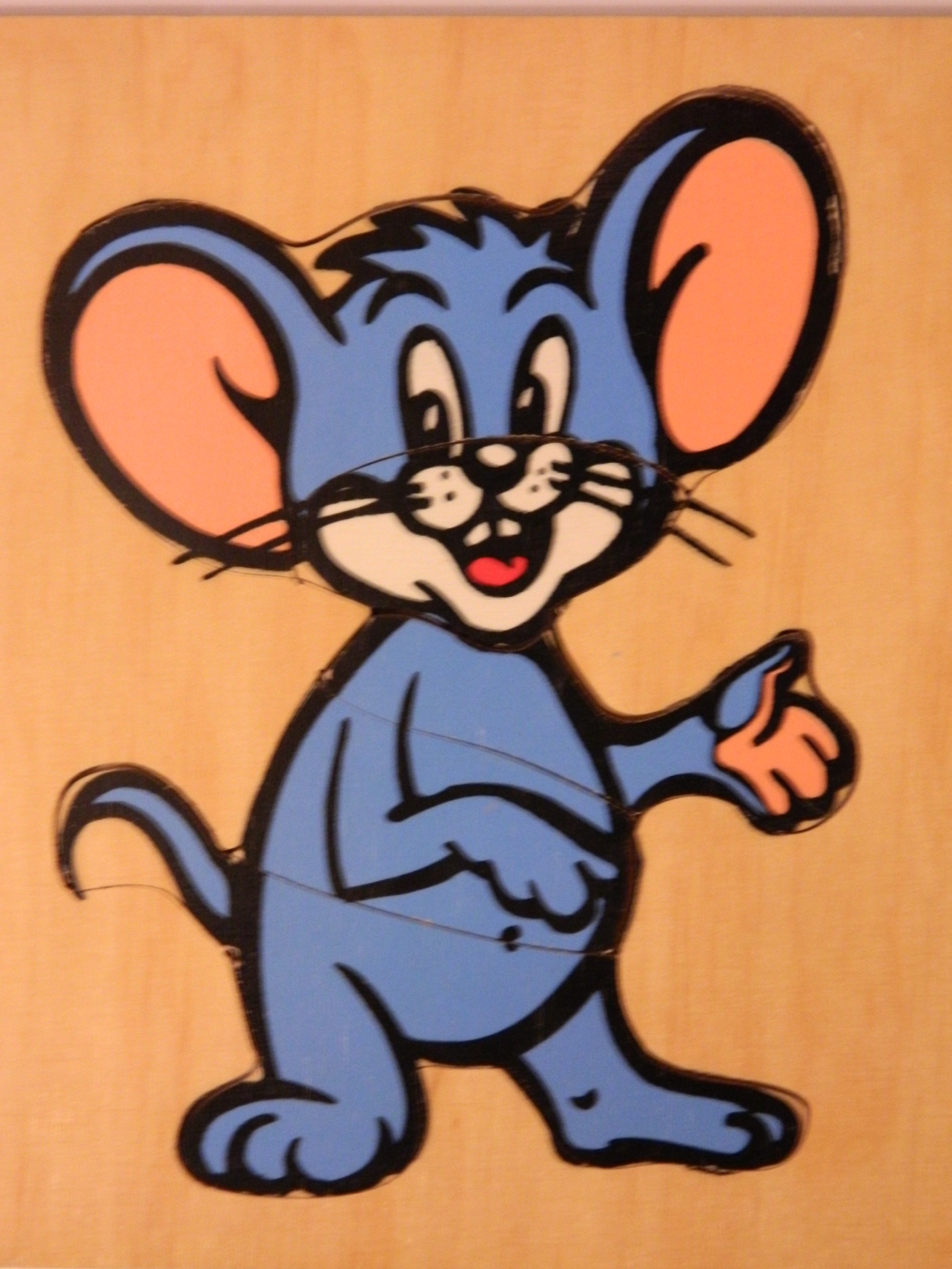 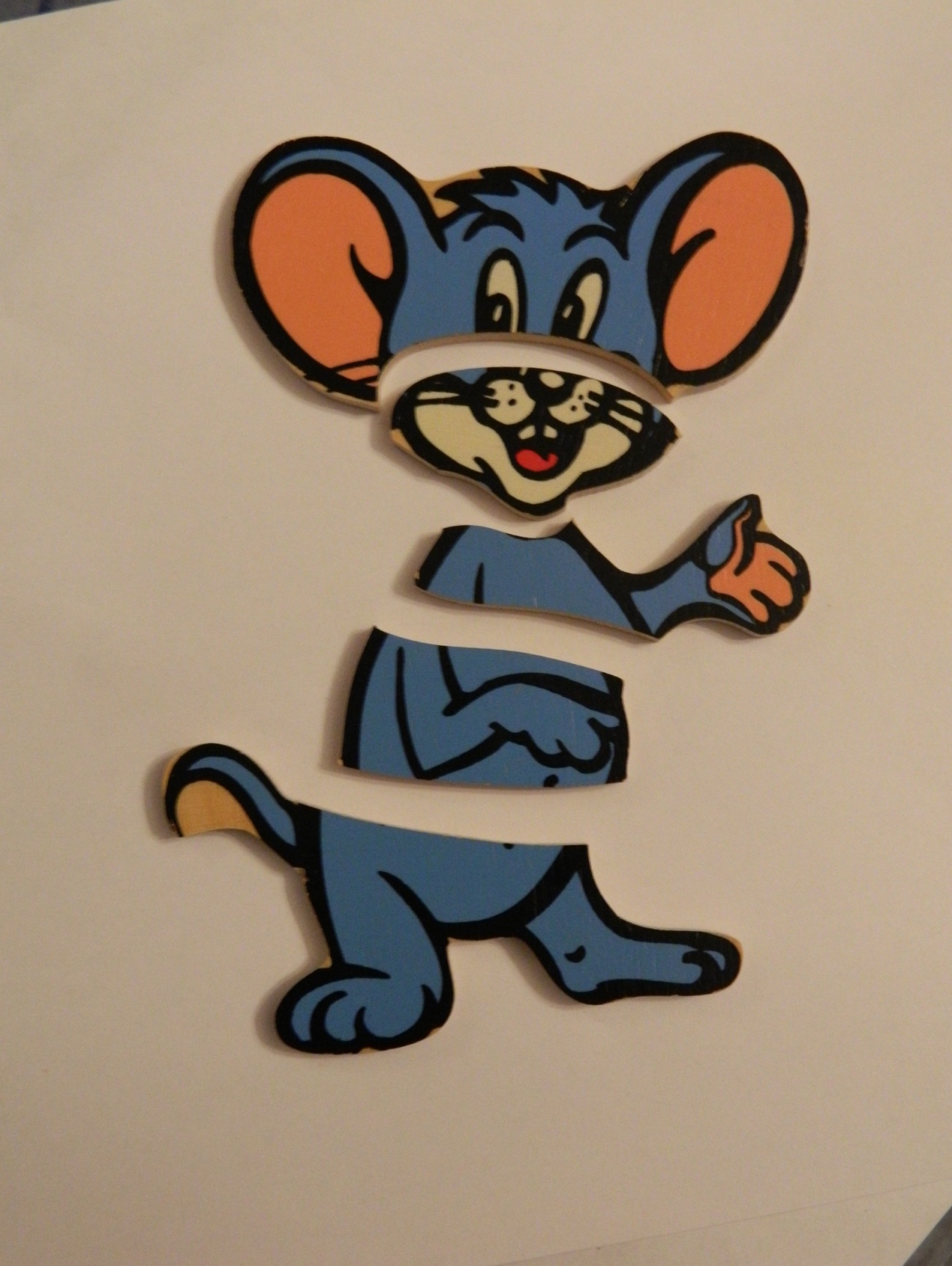 